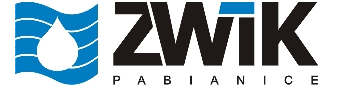 WNIOSEK O ODROCZENIE TERMINU PŁATNOŚCIDla podmiotów, które na podstawie Rozporządzenia Rady Ministrów z 31 marca 2020 r. w sprawie ustanowienia określonych ograniczeń, nakazów i zakazów w związku z wystąpieniem stanu epidemii, zmuszone zostały do zawieszenia lub ograniczenia prowadzenia działalności gospodarczej. Dotyczy zobowiązań za usługi świadczone w okresie od 1 kwietnia 2020 r. Maksymalny termin odroczenia: 30.09.2020 r.Dane wnioskodawcy:NIP/PESEL* ………………………………………………………………….Imię i nazwisko/Nazwa wnioskodawcy*: …………………………………………………………………………………………….Adres/Siedziba: ……………………………………………………………………….………………………………………………………….Adres, którego dotyczy ulga: ………………………………….……………………………………………………………………………Numer telefonu: …………………………., Adres poczty elektronicznej: ……………………………………………………….Treść wniosku:W związku z zakazem prowadzenia działalności polegającej na ………………………………………………………....…………………………………………………………………………………………………………………………………………………………….zwracam się z prośbą o:odroczenie terminu płatności faktury nr: ……………………………. za okres …………………………………………….do dnia …………………………………………………………..Uzasadnienie wniosku (proszę wskazać, w jaki sposób epidemia koronawirusa wpłynęła na Twoją sytuację finansową i brak możliwości opłacenia w terminie należności):…………………………………………………………………………………………………………………………………………………………..…………………………………………………………………………………………………………………………………………………………..……………………………………………………………………………………………………………………………………………………………Oświadczam, że dane zawarte we wniosku są zgodne ze stanem faktycznym i prawnym.Data …………………………………………………………                               …………………………………………………………….							              Czytelny podpis osoby, która składa wniosek*niepotrzebne skreślić